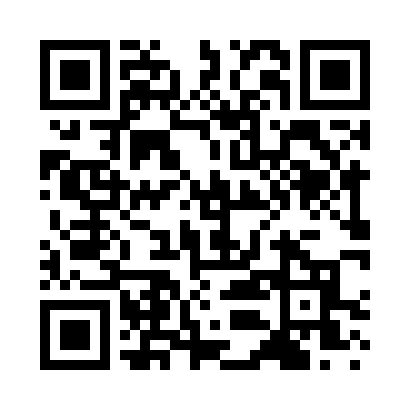 Prayer times for Jones Siding, Iowa, USAMon 1 Jul 2024 - Wed 31 Jul 2024High Latitude Method: Angle Based RulePrayer Calculation Method: Islamic Society of North AmericaAsar Calculation Method: ShafiPrayer times provided by https://www.salahtimes.comDateDayFajrSunriseDhuhrAsrMaghribIsha1Mon3:585:431:215:258:5910:442Tue3:585:441:215:258:5810:433Wed3:595:441:215:258:5810:434Thu4:005:451:215:258:5810:425Fri4:015:451:225:258:5810:426Sat4:025:461:225:258:5710:417Sun4:035:471:225:258:5710:408Mon4:045:471:225:258:5610:409Tue4:055:481:225:258:5610:3910Wed4:065:491:225:258:5510:3811Thu4:075:501:225:258:5510:3712Fri4:085:501:235:258:5410:3613Sat4:105:511:235:258:5410:3514Sun4:115:521:235:258:5310:3415Mon4:125:531:235:258:5310:3316Tue4:135:541:235:258:5210:3217Wed4:155:551:235:258:5110:3118Thu4:165:561:235:258:5010:3019Fri4:175:561:235:248:5010:2820Sat4:195:571:235:248:4910:2721Sun4:205:581:235:248:4810:2622Mon4:225:591:235:248:4710:2423Tue4:236:001:235:248:4610:2324Wed4:246:011:235:238:4510:2225Thu4:266:021:235:238:4410:2026Fri4:276:031:235:238:4310:1927Sat4:296:041:235:228:4210:1728Sun4:306:051:235:228:4110:1629Mon4:326:061:235:228:4010:1430Tue4:336:071:235:218:3910:1331Wed4:356:081:235:218:3810:11